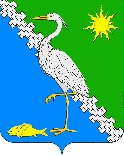 АДМИНИСТРАЦИЯ ЮЖНОГО СЕЛЬСКОГО ПОСЕЛЕНИЯ КРЫМСКОГО РАЙОНАПОСТАНОВЛЕНИЕот  30.12.2020										 № 227/1поселок ЮжныйОб утверждении плана основных мероприятий, направленных на укрепление межнационального и межконфессионального согласия, сохранение и развитие языков и культуры народов Российской Федерации, проживающих на территории Южного сельского поселения Крымского района, социальную и культурную адаптацию мигрантов, профилактику межнациональных (межэтнических) конфликтов на 2021 годВ соответствии с Федеральным законом от 06 октября 2003 года               № 131-ФЗ «Об общих принципах организации местного самоуправления в Российской Федерации», Указом Президента Российской Федерации от                      19 декабря 2012 года №1666 «О Стратегии государственной национальной политики Российской Федерации на период до 2025 года»,п о с т а н о в л я ю:1. Утвердить План основных мероприятий, направленных на укрепление межнационального и межконфессионального согласия, сохранение и развитие языков и культуры народов Российской Федерации, проживающих на территории Южного сельского поселения Крымского района, социальную и культурную адаптацию мигрантов, профилактику межнациональных (межэтнических) конфликтов на 2021 год (прилагается).2. Разместить настоящее постановление на официальном сайте администрации Южного сельского поселения Крымского района в сети «Интернет».3. Контроль за исполнением настоящего постановления оставляю за собой.4. Постановление вступает в силу со дня его подписания.Глава Южного сельского поселения Крымского района							А.А.НиниевПланосновных мероприятий, направленных на укрепление межнационального и межконфессионального согласия, сохранение и развитие языков и культуры народов Российской Федерации, проживающих на территории Южного сельского поселения Крымского района, социальную и культурную адаптацию мигрантов, профилактику межнациональных (межэтнических) конфликтов на 2021 год1. Цели и задачи Плана мероприятийОсновные цели состоят в профилактике проявлений экстремизма, поддержании стабильной общественно-политической обстановки, общественных инициатив и целевых проектов общественных объединений, некоммерческих организаций, направленных на профилактику проявлений экстремизма и гармонизацию межнациональных отношений в Южном сельском поселении; формировании позитивного имиджа муниципального образования, как поселения комфортного для проживания представителей любой национальности и конфессии.Для достижения этих целей предусматривается решение следующих задач:- обеспечение гармонизации межнациональных отношений;- укрепление межэтнического сотрудничества, мира и согласия на территории Южного сельского поселения;- обеспечение толерантности в межнациональных отношениях;- развитие национальных культур народов, проживающих на территории Южного сельского поселения;- предотвращение этнических конфликтов.2. Перечень мероприятийОсновные мероприятия реализации Плана:- направленные на профилактику проявлений экстремизма и гармонизацию межнациональных отношений, в том числе в молодёжной среде;- направленные на сохранение и развитие национальных культур, с целью профилактики экстремизма на национальной почве;- направленные на информационное обеспечение Плана.Перечень мероприятий:3. Ожидаемые результаты реализации ПланаСоциально-экономический эффект от реализации Плана выражается в обеспечении стабильной социально-политической обстановки на территории Южного сельского поселения, формировании позитивного имиджа муниципального образования как инвестиционно-привлекательного центра, укреплении толерантности в многонациональной молодежной среде, снижении уровня конфликтогенности в межэтнических отношениях, повышении гражданской активности общественных организаций, иных некоммерческих организаций, занимающихся развитием национальных культур, идей духовного единства и межэтнического согласия.Заместитель главыЮжного сельского поселенияКрымского района                                                                                  Е.М.ПазушкоПРИЛОЖЕНИЕк постановлению администрацииЮжного сельского поселения Крымского района от 30.12.2020 № 227/1№п/пСОДЕРЖАНИЕ МЕРОПРИЯТИЙИСПОЛНИТЕЛИСРОК ИСПОЛНЕ-НИЯ1Проведение мониторинга межэтнической и межконфессиональной ситуации и создание информационной базы данных об этнических группах на территории Южного сельского поселенияСпециалист Администрации Южного сельского поселениядекабрь 2021 г2Составление и наполнение актуальной информацией этнического паспорта Южного сельского поселенияЗаместитель главы Южного сельского поселения1 раз в год3Реализация мер по стимулированию участия населения в деятельности общественных организаций правоохранительной направленности с целью своевременного выявления и предупреждения негативных тенденций на поселенческом уровне, связанных с изменением национального состава населения и недопущения самоизоляции этнических сообществ.Администрация Южного сельского поселенияпостоянно4Вовлечение этнокультурных и общественных объединений, религиозных организаций в деятельность по развитию межнационального и межконфессионального диалога, возрождению семейных ценностей, противодействию экстремизму, национальной и религиозной нетерпимости;Администрация Южного сельского поселенияпостоянно5Создания условий для социальной и культурной адаптации и интеграции мигрантов, участие в противодействии формированию замкнутых анклавов мигрантов по этническому признаку, обеспечение взаимодействия с общественными объединениями, способствующими социальной и культурной адаптации и интеграции мигрантов, совершенствования системы мер, обеспечивающих уважительное отношение мигрантов к культуре и традициям принимающего сообщества.Администрация Южного сельского поселенияпостоянно6Мониторинг обращений граждан о фактах нарушения принципа равноправия граждан независимо от расы, национальности, языка, отношения к религии, убеждений, принадлежности к общественным объединениям,Администрация Южного сельского поселенияпостоянно7Проведение мероприятий, приуроченных к памятным датам в истории народов РоссииДиректор МБУ«СКЦ х. Черноморского Южного сельского поселения»В течение годапо плану культурных мероприятий8Проведение национально-фольклорных фестивалей, праздников и других мероприятий, направленных на укрепление единства, обеспечение межнационального мира и согласия, с целью формирования у граждан уважительного отношения к традициям и обычаям различных народов, населяющих территорию Южного сельского поселения.Директор МБУ«СКЦ х. Черноморского Южного сельского поселения»В течение годапо плану культурных мероприятий9Освещение позитивного опыта совместного проживания  многонационального населения (истории многонациональных семей), знакомство с  культурами народов, консолидация жителей через освещение исторических примеров вклада представителей различных национальностей и конфессий, героическую историю России (СССР), историю поселения.Заведующий МКУ «Южная поселенческая библиотека»Выставки по планам сельских библиотек10Проведение дня толерантностиДиректор МБУ«СКЦ х. Черноморского Южного сельского поселения»Ноябрь 202111Организация и проведение мероприятий по духовно- нравственному и гражданско-патриотическому воспитанию молодежи (формирование духовно-нравственных ценностей, гражданской культуры и военно-патриотического воспитания молодежи, основанных на возрождении традиций российской государственности;МБУ «СКЦ х. Черноморского Южного сельского поселения», МБОУ СОШ №22, МБОУ СОШ №23, МБОУ СОШ №66В течение учебного года13Организация фотовыставки, выставки фотоальбомов истории народа в поселении, рисунков детей, поделок с тематикой народных традиций и т.д.Директор МБУ«СКЦ х. Черноморского Южного сельского поселения»В течение годапо плану культурных мероприятий14Информационное сопровождение мероприятий, направленных на укрепление общегражданской идентичности и межнациональной толерантностиДиректор МБУ«СКЦ х. Черноморского Южного сельского поселения»Постоянно(приобретение брошюр, плакатов подписка газет)15Подготовка и размещение на официальном сайте муниципального образования информации о ходе реализации государственной политики в сферах национальных, государственно-конфессиональных и общественно-политических отношений, профилактике экстремистских проявлений, а также о проведении основных общественно значимых мероприятийАдминистрация Южного сельского поселенияВ течение годаПостоянно по мере поступления информации